 Prix Jeune Chercheur/Chercheuse 2024 de la division  de chémobiologie de la SCF (SCF-ChemBio) 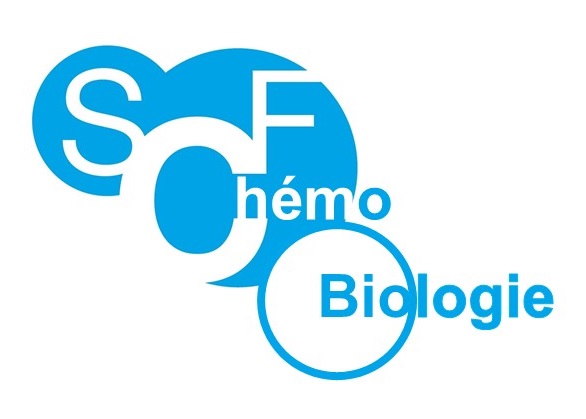 Young researcher award 2024 of the division of chemical biology of the SCF (SCF-ChemBio)Ce prix jeune chercheur/chercheuse, attribué par la division transversale SCF-Chémobiologie, vise à récompenser un jeune chercheur ou une jeune chercheuse ayant démarré une carrière indépendante et dont les thématiques de recherche s’intègrent dans un des domaines de la chémobiologie (ciblage et modulation chimique pour la compréhension de mécanismes du vivant, développement de technologies pour l’étude du vivant, méthodes de synthèse chimiques pour l’analyse du vivant). Elle/Il devra par ailleurs avoir fait preuve d’une implication dans la promotion de cette thématique (communications, enseignements, organisation d’événement scientifique, valorisation, etc.).This young researcher prize, awarded by the SCF chemical biology division, aims to reward a talented young researcher who has started an independent career and whose research is relevant to one of the fields of chemical biology (targeting and chemical modulation for understanding of biological processes, technologies development for the study of living systems, chemical synthesis methods for living analysis). He/She must also have been involved to promote this field of research (communications, teaching, scientific event organization, valorisation, etc.).Conditions d’éligibilité / EligibilityMener une carrière indépendante au sein d’un laboratoire public françaisHave an independent researcher position in a French public laboratoryAvoir été recruté(e) depuis au plus 7 ans, soit après le 1er janvier 2017*Have been recruited for no more than 7 years, i.e. recruitment after the 1st January 2017**Être membre de la SCF et affilié(e) à la division transversale de chémobiologie (pour adhérer à la SCF : https://www.societechimiquedefrance.fr/Adhesion-et-renouvellement.html, n’oubliez pas de vous affilier à la division transversale de chémobiologie)Be a member of the SCF and affiliated to the chemical biology division(to join the SCF: https://www.societechimiquedefrance.fr/Adhesion-et-renouvellement.html, do not forget to join the “division transversale de chémobiologie”)Candidature / ApplicationLe dossier de candidature comprend :Un formulaire de candidature à remplir,Un CV de 3 pages maximum, incluant la liste complète de publications en précisant celles publiées sur le projet que vous avez initié depuis votre recrutement.Le dossier est à envoyer par courriel (marie.lopez@cnrs.fr) en un seul fichier PDF nommé Prix SCF-ChemBio_Name au plus tard le 15 mai 2024.The application file consists in:The application document completed,A three-pages maximum CV, including the full list of publications and specifying those related to the project you started since your recruitment.Both documents must be sent in a single PDF file named Prix SCF-ChemBio_Name by email (marie.lopez@cnrs.fr) no later than the 15th May 2024.Prix / ApplicationLa lauréate ou le lauréat de ce prix JCJC SCF-ChemBio 2024 aura l’opportunité de faire une communication orale lors d'un prochain évènement organisé ou co-organisé par SCF-ChemBio et sera exonéré des frais d’inscription au congrès. The laureate of the SCF-ChemBio JCJC award will have the chance to give an oral communication at an upcoming event organized or co-organized by SCF-ChemBio and will be exempted from congress registration fees. Examen des dossiers / EvaluationLes dossiers seront examinés par les membres du bureau de la division transversale de Chémobiologie (SCF-ChemBio.) Le prix sera attribué après délibération. Au-delà de la qualité scientifique, une attention particulière sera portée au caractère indépendant des recherches menées depuis le recrutement et aux efforts de promotion de la Chémobiologie. Application will be reviewed by the members of the SCF-ChemBio board. The prize will be awarded after deliberation. Beyond the scientific quality, a particular attention will be paid to the independent nature of the research carried out since the recruitment and to the efforts to promote the Chemical-Biology. Résultats / ResultsLes candidates et candidats seront informés des résultats directement par courriel fin juin 2024. Applicants will be informed of the results directly by email at the end of June 2024.Formulaire de Candidature Application DocumentIMPORTANT Ajouter à votre candidature un CV de trois pages maximum. Envoyer les deux documents (formulaire rempli + CV) en un seul fichier PDF portant le nom Prix SCF-ChemBio_Name au plus tard le 15 mai 2024.IMPORTANT To complete your application, join a maximum 3-page CV. Send both document in a single PDF file named Prix SCF-ChemBio_Name at the latest May 15th 2024.Identité / IdentityIdentité / IdentityCivilité / CivilityMme/Mrs         M./MrNom / Last namePrénom / First nameFonction / PositionCR            MCU          autre : ………………Date du recrutement (après 01/01/2017)Recruitment starting date (after 01/01/2017)Laboratoire (nom, code unité, ville)Laboratory (name, unit, town)Membre de la SCFSCF membership Non / No        Oui / Yes       Numéro d’adhésion / Membership number:  ……………Thématiques de recherche actuelles / Description of the current researchDécrire vos thématiques propres de recherche – 4000 caractères espaces comprisDescribe your own research projects – 4000 characters with spaceVotre implication dans la promotion de la chémobiologie / Your implication to promote Chemical Biology Décrire vos actions de promotions de la chémobiologie au travers de communications, enseignements, organisation d’événement scientifique, valorisation, etc. – 1000 caractères espaces comprisDescribe your actions to promote Chemical Biology through communications, teaching, scientific event organization, valorisation, etc. – 1000 characters with spaceVision de la chémobiologie et adéquation de vos recherches avec ce domaine / Chemical-Biology Perception and relevance of your research in that field Décrire quelle est votre vision de la chémobiologie et en quoi vos recherches s’intègrent dans ce domaine – 2000 caractères espaces comprisDescribe what is your perception of Chemical Biology and in what extent your research fits into that field – 2000 characters with spacePublications Significatives / Significant publications Mentionner 5 publications récentes (idéalement ajouter le lien vers l’article)Report 5 recent publications (ideally with online link)Décrire en quoi elles sont pour vous significatives – 150 caractères espaces comprisDescribe their significance  – 150 characters with spacePublications Significatives / Significant publications Mentionner 5 publications récentes (idéalement ajouter le lien vers l’article)Report 5 recent publications (ideally with online link)Décrire en quoi elles sont pour vous significatives – 150 caractères espaces comprisDescribe their significance  – 150 characters with spaceRéférence / ReferenceIntérêt / SignificanceCommunications / Communications Mentionner les communication orales ou par affiche effectuées lors de congrès nationaux ou internationauxReport oral or poster communications  that you presented at national or international congressesTitre de la communication orale - Congrès - Date / Oral communication title - Congress - DateTitre de la communication par affiche - Congrès - Date / Poster title - Congress - DateFinancements / Grants Mentionner les Financements que vous avez obtenus en tant que coordinateur ou partenaire mention grants you obtained as either project coordinator or partnerFinancements obtenus en tant que coordinateur / Grants awarded as project coordinatorFinancements obtenus en tant que partenaire / Grants awarded as project partner